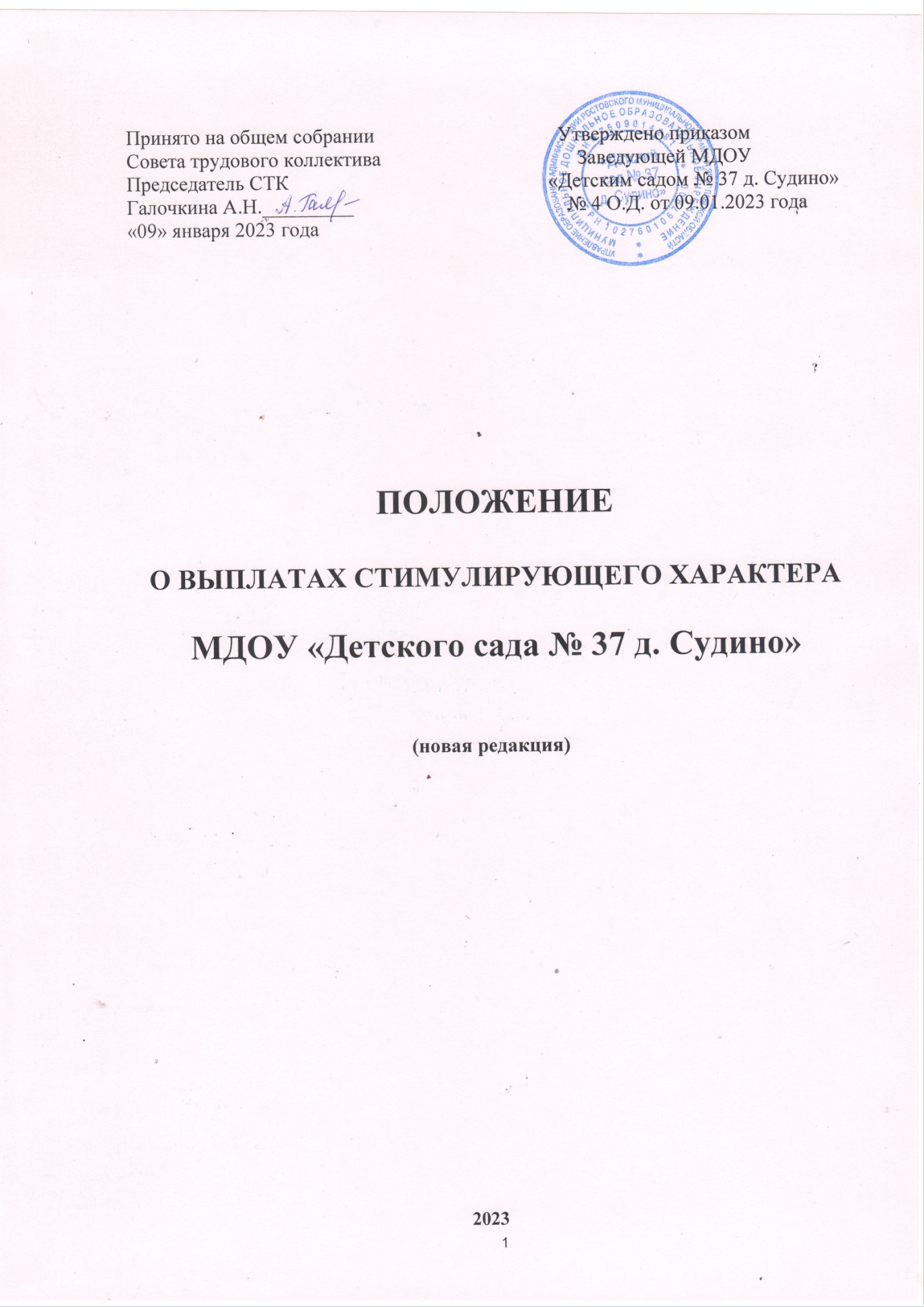 ОБЩИЕ ПОЛОЖЕНИЯ.1.1. Настоящее Положение является локальным нормативным актом о материальном стимулировании работников МДОУ «Детского сада № 37 д. Судино» (далее Учреждение), разработанов соответствии с Трудовым Кодексом Российской Федерации, Постановлением администрации Ростовского муниципального района от 20.12.2019 года №2093.1.1.Данное Положение устанавливает порядок, перечень и условия осуществления выплат стимулирующего характера (далее - выплаты) работникам Учреждения.1.2. Выплаты устанавливаются в целях повышения мотивации работников Учреждения к качественному результативному труду и развития их творческой активности и инициативы, а также в целях повышения качества образовательного и воспитательного процессов.Установление выплат, не связанных с результативностью труда, не допускается.1.3. Выплаты могут устанавливаться в виде стимулирующих надбавок, вознаграждений и премий, в процентном и денежном соотношении.1.4. Выплаты производятся в пределах фонда оплаты труда образовательного учреждения в порядке, установленном локальным актом Учреждения.1.5. Данное Положение обеспечивает государственно-общественный характер управления Учреждением.2. УСЛОВИЯ НАЗНАЧЕНИЯ ВЫПЛАТ РАБОТНИКАМ УЧРЕЖДЕНИЯ.2.1.Перечень оснований установления выплат для педагогических работников:2.1.1. Показатели результативности (положительная динамика):- знания, умения и навыки по всем направлением деятельности, выявленные в ходе оценки результатов мониторинга и промежуточной оценки достижений воспитанников;- сохранение и укрепление здоровья воспитанников;- сохранение наполняемости групп воспитанниками;2.1.2.Подготовка призеров соревнований, олимпиад, конкурсов различного уровня.2.1.3.Участие в инновационной деятельности, ведение экспериментальной работы, участие в исследовательской деятельности, использование в своей деятельности передового педагогического опыта (при наличии документального подтверждения).2.1.4.Апробация новых авторских учебных программ.2.1.5. Качественная подготовка и проведение мероприятийУчреждения районного, областного и других уровней.2.1.6. Качественное педагогическое наставничество (при наличии документального подтверждения).2.1.7.Представление опыта на районном, областном и федеральном уровнях.2.1.8.Участие в методической работе:- выступления на семинарах, конференциях, педсоветах, методических объединениях;- осуществление руководства проблемными, творческими группами;- проведение открытых занятий, уроков, мастер-классов;- обобщение передового педагогического опыта;-участие в конкурсах педагогического мастерства, проводимых на уровне муниципального района, Ярославской области.2.1.9.Отсутствие обоснованных обращенийк администрации Учреждения со стороны родителей и педагогов по поводу качества обучения и возникновения конфликтных ситуаций, а такжеразрешение подобных вопросов мирным путем.2.1.10.Высокий уровень исполнительской дисциплины (отсутствие нарушений правил внутреннего трудового распорядка).2.1.11.Качественное выполнение функций воспитателя;- снижение (отсутствие) пропусков воспитанников без уважительной причины;- обеспечение контроля за организацией горячего питания;-организация и проведение мероприятий, способствующих сохранению и восстановлению психического и физического здоровья воспитанников (тематические досуги о здоровом образе жизни, дни здоровья, экскурсии профилактика вредных привычек и др.);- отсутствие травматизма в учреждении;- отсутствие замечаний по работе с документами;- отсутствие обоснованных жалоб (устных и письменных) от родителей (законных представителей)- - к праздникам (День дошкольного работника, Новый год, 23 февраля, 8 марта.)2.1.12.Иные основания, установленные локальным нормативным актом Учреждения.2.2. Перечень оснований установления выплат для учебно-вспомогательного и обслуживающего персонала:2.2.1. Качественное и своевременное выполнение должностных обязанностей.2.2.2. Высокий уровень исполнительской дисциплины.2.2.3. Отсутствие обоснованных жалоб.2.2.4. Иные основания, установленные локальным нормативным актом Учреждения.2.3. Выплаты в виде стимулирующих надбавок устанавливаются по результатам прошедшего учебного года.2.5. Единовременное премирование (вознаграждение) отличившихся работников Учреждения может осуществляться:- за качественное выполнение работниками дополнительных видов работ, не входящих в круг основных обязанностей (ежемесячно);- по итогам работы за определенный период (квартал, полугодие, год);- за безупречную продолжительную трудовую деятельность;- за проведение разовых мероприятий в масштабе Учреждения;- по иным основаниям, предусмотренным локальными актами Учреждения.- к праздникам (День дошкольного работника, Новый год, 23 февраля, 8 марта.)При определении конкретного размера премии работникам Учреждения учитываются качество, объем и значимость проведенной работы, результаты работы.3. ПОРЯДОК  НАЗНАЧЕНИЯ ВЫПЛАТ РАБОТНИКАМ УЧРЕЖДЕНИЯ.3.1. Выплаты устанавливаются и распределяются комиссией, созданной на общем собрании трудового коллективаили иного общественного органа самоуправления образовательного Учреждения, обеспечивающего демократический, государственно-общественный характер управления, по представлению руководителя Учреждения.3.2. Руководитель Учреждения предоставляет на комиссию или иной общественный орган самоуправления образовательного Учреждения, аналитическую информацию о показателях деятельности работников, являющуюся основанием для установления выплат.В случае нарушений Правил внутреннего трудового распорядка и требований СанПин, требований по технике безопасности, требований по пожарной безопасности, руководитель Учреждения имеет право либо не устанавливатьвыплатусотруднику, либо применить меры дисциплинарного взыскания (замечание или выговор по соответствующимоснованиям).3.3. Комиссия принимает решение обустановлении выплатыи ее размере. Решение комиссии оформляется локальным нормативным актом.3.3. Выплаты стимулирующего характера работникам Учрежденияпроизводятся на основании приказа руководителяУчреждения в соответствии с разработанными критериями оценки их деятельности.3.4. Выплаты стимулирующего характера руководителюУчреждения производятся на основании приказа управления образования администрации Ростовского муниципального района, в соответствии с разработанными критериями оценки их деятельности.3.5. В случае уменьшения фонда оплаты труда размер стимулирующих доплат и надбавок может быть сокращен приказом руководителя Учреждения.4. ЗАКЛЮЧИТЕЛЬНАЯ ЧАСТЬ.4.1. Настоящее Положение принимается на общем собрании коллектива Учреждения согласно Устава образовательного Учреждения и вступает в силу со дня его подписания. Положение может быть изменено только решением общего собрания коллектива Учреждения.4.2. Срок действия данного Положения неограничен.4.3. Споры, возникающие при выплате  стимулирующих доплат и надбавок, решаются в установленном законодательством порядке.Приложение № 1Перечень оснований и размер доплатдля выплат стимулирующей части фонда оплаты труда работникам УчрежденияПриложение № 2ЕДИНОВРЕМЕННЫЕ ВЫПЛАТЫ СОЦИАЛЬНОГО ХАРАКТЕРАПРИ НАЛИЧИИ СРЕДСТВ1.Единовременное вознаграждение сотрудникам, проработавшим в ДОУ не менее 5 лет, прекратившим трудовые отношения с Учреждением при выходе на пенсию до 100% должностного оклада.2.Материальная помощь родственникам умершего сотрудника на его погребение, сотрудникам Учреждения в случае смерти их близких родственников (родителей, супругов, детей) - до 100% должностного оклада.3. К юбилейным датам рождения (50; 55; 60;70 лет) до 100% должностного оклада.4.Выплаты работникам, пострадавшим в результате стихийных бедствий - до 100%должностного оклада.2.При рождении ребенка сотрудника -до 50% должностного оклада.4.На лечение работникам учреждения в случае длительной болезни - до 100% должностного оклада.5.Материальная помощь к отпуску (оздоровительные) -  до 2000рублей.НаименованиедолжностиОснования для выплат стимулирующей части фонда оплаты трудаРазмер Педагогический персонал1.Наличие диагностического материала, подтверждающегоиндивидуальные достижения воспитанников по результатам педагогической ипсихологической диагностики согласно возраста; наличие у детей навыков и умений в разных видах деятельности в соответствии с требованиями программы обучения и воспитания в Учреждении.До 100%Педагогический персонал2.Организация дополнительного образования для воспитанников и индивидуальная работа с ними.До 100%Педагогический персонал3.Проведение экскурсий, целевых прогулок, походов.До 30%Педагогический персонал4.Работа в разновозрастных группах.До 50%Педагогический персонал5.За сложность в работе с детьми, имеющих особенности психофизического развития и индивидуальных возможностей.До 100%Педагогический персонал6.Обеспечение легкой адаптации вновь поступающих детей в Учреждение.До 100%Педагогический персонал7.Снижение (отсутствие) пропусков воспитанников без уважительной причины.До 50%Педагогический персонал8.Проведение и участие в мероприятиях: мастер – классы, открытые занятия, выступления на конференциях, семинарах, круглых столах.До 100%Педагогический персонал9.Ведение и обобщение документации из опыта работы (сценарии утренников, развлечений, проводимых мероприятий).До 100%Педагогический персонал10.Качественная подготовка и проведение утренников, развлечений, открытых мероприятий.До 100%Педагогический персонал11.Внедрение инновационных педагогических технологий (н/р парциальные программы и т.п.), а также материальное, методическое, технологическое обеспечение программ.До 100%Педагогический персонал12.Высокий уровень организации аттестации педагогических работников Учреждения.До 100%Педагогический персонал13.Участие воспитанников и педагогов в смотрах-конкурсах, конкурсах профессионального мастерства: - на уровне образовательного учреждения;- на муниципальном уровне;- на региональном уровне.До 100%Педагогический персонал14.Высокий уровень посещаемости детьми Учреждения в месяц (выше 80%).До 50%Педагогический персонал15.Низкий уровень заболеваемости воспитанников (менее 10 дней).До 100%Педагогический персонал16.Отсутствие травматизма и вспышек инфекционных заболеваний.До 100%Педагогический персонал17.Результативность работы по созданию условий для сохранения и укрепления здоровья воспитанников:- систематическое проведение закаливающих процедур в течение дня,-физкультминутки, двигательная активность в режиме дня,-стимулирование двигательной активности на прогулках,-создание условий для формирования привычки к здоровому образу жизни у детей (физкультурные уголки, нетрадиционное спортивное оборудование, уголок здоровья, фитобар, санитарные бюллетени для родителей и т.п.).До 100%Педагогический персонал18.Оформление и обновление рекомендаций для родителей.До 50%Педагогический персонал19.Контроль засоблюдением родительской оплаты до 10-го числа каждого месяца, отсутствие задолженности родительской платы.До 30%Педагогический персонал20.Работа с родителями:- деловые игры, круглые столы, гостиные, устные журналы и т.п;- отсутствие  жалоб родителей.До 80%Педагогический персонал21.Создание образовательной инфраструктуры (оформление) в группах детского сада, кабинетах специалистов, залах в целях обучения и воспитания детей.До 100%Педагогический персонал22.Обновление экспонатов действующего и создание новых мини – музеев.До 100%Педагогический персонал23.Самообразование:- актуальность выбранной проблемы;- авторская разработка;- количество публикаций в периодической  печати;- отчет на педагогических днях, совещаниях о наиболее удачных эффективных методах и формах работы;- практические выводы после проработки конкретной темы  (тезисы, доклады, проекты и т.д.)До 100%Педагогический персонал24.Актуальность, эстетичность оформления  и результативность  проектов.До 100%Педагогический персонал25.Ролевое участие в развлекательных мероприятиях, выполнение типажных ролей при проведении занятий, утренников, развлечений.До 100%Педагогический персонал26.Высокий уровень исполнительской дисциплины (отсутствие нарушений правил внутреннего трудового распорядка).До 50%Педагогический персонал27.Своевременное и качественное оформление документации (план воспитательно-образовательной работы, табель посещаемости, сведения о родителях,  протоколы родительских собраний, индивидуальные карты воспитанников), отсутствие замечаний по работе с документами.До 100%Педагогический персонал28.Бережное отношение к имуществу Учреждения (сохранность педагогических пособий, мебели, игрушек).До 50%Педагогический персонал29.Участие в субботниках, уход за цветниками, покраска малого оборудования, подготовка учреждения к новому учебному году, подготовка к лицензированию, наведение и поддержание порядка, использование дизайнерских  находок  в оформлении  участков для прогулок.До 100%Педагогический персонал30.Изготовление атрибутов и костюмов к праздникам и развлечениям.До 100%Педагогический персонал31.Работа без больничных листов.До 100%Педагогический персонал32.За безупречную продолжительную трудовую деятельность.До 100%Педагогический персонал33.Наставничество, работа с молодыми специалистами (при наличии документального подтверждения).До 100%Педагогический персонал34.Экономия энергоресурсов.До 100%Педагогический персонал35.Непредусмотренные Положением ситуации с обоснованием.До 100%Учебно-вспомогательный и обслужи-вающий персонал1.Организация своевременной доставки и высокое качество, поступивших в Учреждение продуктов питания.До 100%Учебно-вспомогательный и обслужи-вающий персонал2.Оперативное устранение технических неполадок.До 100%Учебно-вспомогательный и обслужи-вающий персонал3.Высокое качество организации ремонтных работ в помещениях и на территории, обеспечение бесперебойной работы оборудования.До 100%Учебно-вспомогательный и обслужи-вающий персонал4.Своевременное и качественное оформление документации, сдача документов, отчетов.До 100%Учебно-вспомогательный и обслужи-вающий персонал5.Бережное отношение к имуществу учреждения, сохранность материальных ценностей, отсутствие хищений, краж.До 50%Учебно-вспомогательный и обслужи-вающий персонал6.Создание безопасных условий в здании и на территории Учреждения, отсутствие травматизма на производстве.До 50%Учебно-вспомогательный и обслужи-вающий персонал7.Своевременность оповещения при возникновении ЧС.До 100%Учебно-вспомогательный и обслужи-вающий персонал8.Своевременность проведения инструктажей с сотрудниками.До 50%Учебно-вспомогательный и обслужи-вающий персонал9.Качественное проведение работы с педагогами, родителями, детьми по профилактике различных заболеваний, беседы, лекции, папки-передвижки, оформление стендов.До 100%Учебно-вспомогательный и обслужи-вающий персонал10.За работу с бактерицидной лампой и оборудованием медицинского кабинета.До 100%Учебно-вспомогательный и обслужи-вающий персонал11.Контроль за организацией качественного питания воспитанников.До 50%Учебно-вспомогательный и обслужи-вающий персонал12.Образцовое содержание пищеблока.До 100%Учебно-вспомогательный и обслужи-вающий персонал13.Качественное проведение генеральных уборок.До 100%Учебно-вспомогательный и обслужи-вающий персонал14.Участие в общих мероприятиях Учреждения (подготовка и проведение праздников, конкурсов и т.п.). Ролевое участие в развлекательных мероприятиях.До 100%Учебно-вспомогательный и обслужи-вающий персонал15.Выполнение обязанностей отсутствующего работника.До 100%Учебно-вспомогательный и обслужи-вающий персонал16.Выполнение больших объемов работ в кратчайшие сроки.До 100%Учебно-вспомогательный и обслужи-вающий персонал17.Напряженность и интенсивность труда, связанная со следующими видами работ:- сезонное мытье стекол,- стирка ковровых покрытий,- просушивание с выносом на улицу матрасов, одеял, подушек,- подготовка помещения к зимнему сезону (утепление).До 100%Учебно-вспомогательный и обслужи-вающий персонал18.Уборка большого количества снега.До 100%Учебно-вспомогательный и обслужи-вающий персонал19.Изготовление и ремонт уборочного инвентаря (метлы, лопаты).До 50%Учебно-вспомогательный и обслужи-вающий персонал20.Ремонт и изготовление нового игрового оборудования, в том числе из снега в зимний сезон, на участках; ремонт ограждения территории Учреждения.До 100%Учебно-вспомогательный и обслужи-вающий персонал21.Образцовое содержание территории Учреждения.До 100%Учебно-вспомогательный и обслужи-вающий персонал22.Обеспечение препятствий нахождения в детском саду посторонних лиц.До 50%Учебно-вспомогательный и обслужи-вающий персонал23.Сложность и напряженность в работе.До 100%Учебно-вспомогательный и обслужи-вающий персонал24.За безупречную продолжительную трудовую деятельность.До 100%Учебно-вспомогательный и обслужи-вающий персонал25.Качественная подготовка учреждения к процедуре лицензирования,  новому учебному году.До 100%Учебно-вспомогательный и обслужи-вающий персонал26.Отсутствие замечаний в актах и предписаниях со стороны контролирующих органов.До 100%Учебно-вспомогательный и обслужи-вающий персонал27.Работа без больничных листов.До 100%Учебно-вспомогательный и обслужи-вающий персонал28.Высокая исполнительская дисциплина.До 100%Учебно-вспомогательный и обслужи-вающий персонал29.Экономия энергоресурсов.До 100%Учебно-вспомогательный и обслужи-вающий персонал30.Непредусмотренные Положением ситуации с обоснованиемДо 100%